 ПОЛТАВСЬКА МІСЬКА РАДАДЕПАРТАМЕНТ ОСВІТИПОЛТАВСЬКОЇ МІСЬКОЇ РАДИНАКАЗ 30.01.2023    			                                                               № 17   Про зарахування дітей до 1-х класів закладів загальної середньої освіти Полтавськоїміської територіальної громади у 2023/2024 навчальному роціНа виконання законів України «Про освіту», «Про повну загальну середню освіту», відповідно до Порядку зарахування, відрахування та переведення учнів до державних та комунальних закладів освіти для здобуття повної загальної середньої освіти, затвердженого  наказом Міністерства освіти і науки України № 367 від 16.04.2018 року, наказу Міністерства освіти і науки України  № 274 від 28.03.2022 року «Про деякі питання організації здобуття загальної середньої освіти та освітнього процесу в умовах воєнного стану в Україні»(зі змінами), з метою забезпечення доступності здобуття загальної середньої освіти та організованого прийому в Полтавській міській територіальній громаді дітей  до 1-х класівНАКАЗУЮ:1. Керівникам закладів загальної середньої освіти Полтавської міської територіальної громади:1.1. Забезпечити здійснення комплексу заходів щодо прийому дітей до 1-х класів закладів загальної середньої освіти Полтавської міської територіальної громади у 2023 році відповідно до Порядку зарахування, відрахування та переведення учнів до державних та комунальних закладів освіти для здобуття повної загальної середньої освіти (далі – Порядок).1.2. Розпочати приймання  заяв про зарахування до 1-го класу на 2023/2024 навчальний рік із 01.03.2023 року. Інформацію щодо термінів прийому документів оприлюднити на сайті закладу освіти.1.3. Прийом документів здійснювати у позаурочний час (із дотриманням вимог постанов Кабінету Міністрів України від 09.12.2020 №  1236, Головного державного санітарного лікаря України від 28.11.2022 р. № 1, примірного алгоритму дій населення за сигналами оповіщення цивільного захисту «Увага всім», «Повітряна тривога»).1.4. Провести роз’яснювальну роботу серед батьківської та педагогічної громадськості щодо порядку приймання дітей до 1-х класів, у тому числі дітей із особливими освітніми потребами (відповідно до п. 6 Розділу І Порядку).  2. Відповідальність за дотримання вимог Порядку зарахування, відрахування та переведення учнів до державних та комунальних закладів освіти для здобуття повної загальної середньої освіти покласти на керівника закладу загальної середньої освіти.3.Департаменту освіти  Полтавської міської ради: 3.1. Сприяти зарахуванню дітей, які мають право на першочергове зарахування, до 1-х класів закладів загальної середньої освіти Полтавської міської територіальної громади,  максимально доступних і наближених до їх місця проживання. 3.2. Упродовж березня-серпня здійснити моніторинг стану організації приймання  дітей до 1-х класів.3.3. Забезпечити  моніторинг вебсайтів закладів загальної середньої освіти щодо оприлюднення інформації про приймання до 1-х класів (відповідно до п.7 Розділу І Порядку).4. Контроль за виконанням даного наказу покласти на Лимар Т.М., начальника відділу дошкільної, загальної середньої, спеціальної, інклюзивної освіти, дистанційного навчання та впровадження інформаційно-комунікаційних технологій.Директор Департаменту освіти                                             Жанна КАПЛОУХПроєкт наказу вноситьТетяна Лимар 609557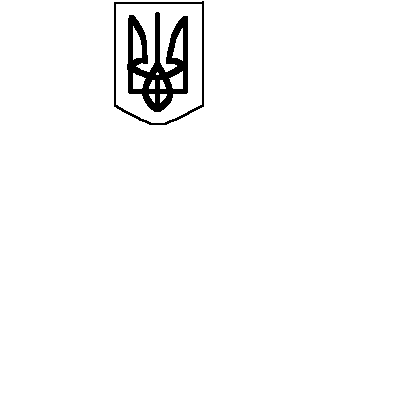 